                              Консультация для родителей                       Об  обеспечении безопасности детей                                    «Солнце воздух и вода»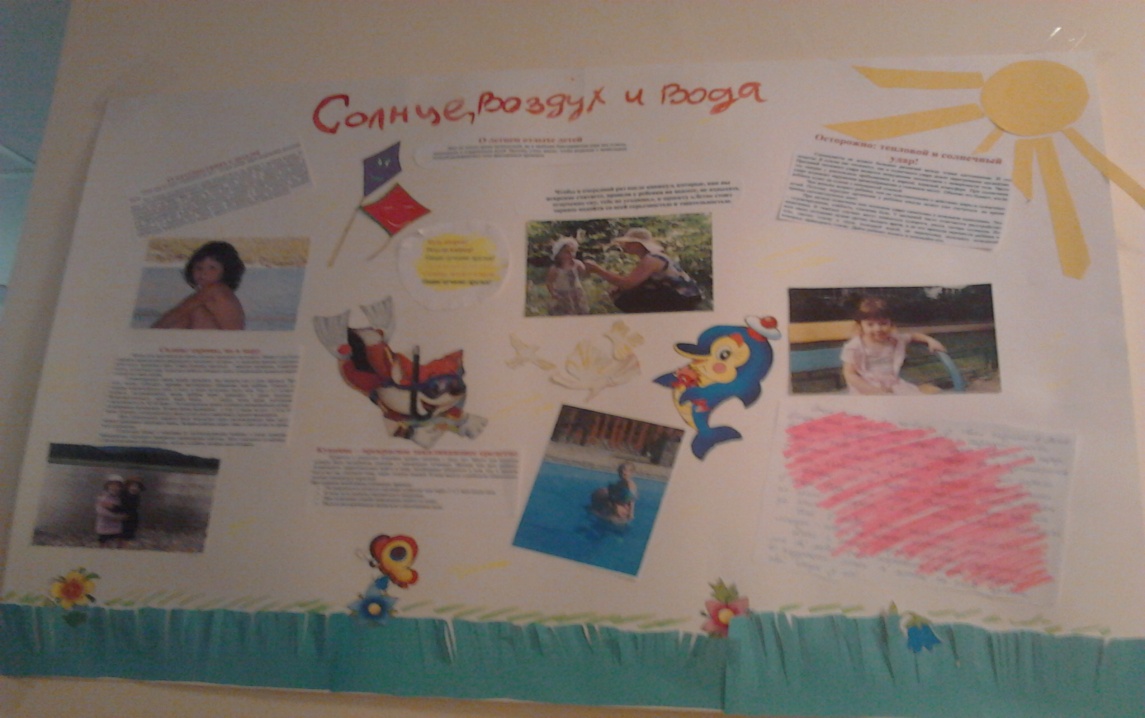 